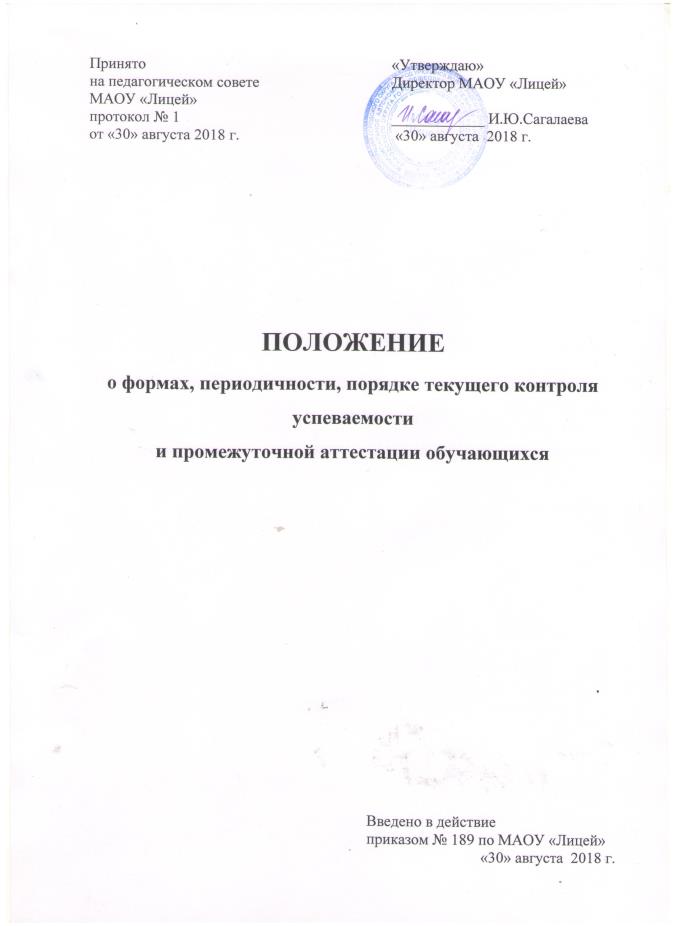 ПОЛОЖЕНИЕ
о формах, периодичности, порядке текущего контроля успеваемостии промежуточной аттестации обучающихся 1. Общие положения1.1. Положение о формах, периодичности, порядке текущего контроля успеваемости и промежуточной аттестации обучающихся (далее — Положение) МАОУ «Лицей» городского округа город Урюпинск Волгоградской области(далее — лицей) разработано в соответствии:1.1.1. С нормативными правовыми актами федерального уровня:— Федеральным законом от 29.12.2012 № 273-ФЗ «Об образовании в Российской Федерации»;— Трудовым кодексом от 30.12.2001 № 197-ФЗ;— Федеральным государственным образовательным стандартом начального общего образования, утвержденным приказом Минобрнауки от 06.10.2009 № 373;— Федеральным государственным образовательным стандартом начального общего образования обучающихся с ограниченными возможностями здоровья, утвержденным приказом Минобрнауки от 19.12.2014 № 1598;— Федеральным государственным образовательным стандартом основного общего образования, утвержденным приказом Минобрнауки от 17.12.2010 № 1897;— Федеральным государственным образовательным стандартом среднего общего образования, утвержденным приказом Минобрнауки от 17.05.2012 № 413;— Порядком организации и осуществления образовательной деятельности по основнымобщеобразовательным программам — образовательным программам начального общего, основного общего и среднего общего образования, утвержденным приказом Минобрнауки от 30.08.2013 № 1015;— Порядком организации и осуществления образовательной деятельности по дополнительным общеобразовательным программам, утвержденным приказом Минпросвещения от 09.11.2018 № 196;— Порядком приема граждан на обучение по образовательным программам начального общего, основного общего и среднего общего образования, утвержденным приказом Минобрнауки от 22.01.2014 № 32;— Положением о психолого-медико-педагогической комиссии, утвержденным приказом Минобрнауки от 20.09.2013 № 1082;— примерным Положением о психолого-педагогическом консилиуме образовательной организации, утв. распоряжением Минпросвещения от 09.09.2019 № Р-93;— СанПиН 2.4.2.2821-10 «Санитарно-эпидемиологические требования к условиям и организацииобучения в общеобразовательных учреждениях», утвержденнымипостановлением главного санитарного врача от 29.12.2010 № 189.1.1.2. С правоустанавливающими документами, локальными нормативными актами лицея, иными документами лицея:— уставом лицея;— основными образовательными программами (ООП) начального общего, основного общего, среднего общего образования;— дополнительными общеобразовательными программами лицея;— положениями об органах коллегиального управления лицея (положением о педагогическом совете и др.);— положением о системе оценивания образовательных достижений обучающихся в лицее;— положением о внутренней системе оценки качества образования в лицее;— положением об индивидуальном учете результатов освоения обучающимися образовательныхпрограмм и поощрений обучающихся в лицее;— положением о внутришкольном контроле в лицее;— положением о формах обучения в лицее;— положением об индивидуальном учебном плане;— Порядком зачета результатов освоения обучающимися учебных предметов, курсов, дисциплин(модулей), дополнительных образовательных программ;— Положением о порядке организации обучения на дому обучающихся, нуждающихся в длительном лечении, а также детей-инвалидов в части организации обучения по основным общеобразовательным программам начального общего, основного общего, среднего общего образования МАОУ «Лицей» и др.1.2. Положение призвано свести к минимуму негативные последствия субъективного характера оценки знаний обучающихся, исключить проявления произвольного и двусмысленного подхода в оценочной сфере деятельности педагогического коллектива и способствовать дальнейшей гуманизации отношений между всеми участниками образовательного процесса.Каждый обучающийся в школе имеет право на максимально объективную и справедливую оценку своих знаний, выраженную отметкой.Все педагогические работники (далее в тексте – учителя) обязаны руководствоваться в своей деятельности данным Положением.Все обучающиеся обязаны прилагать усилия к освоению учебной программы по предмету, своевременно и в полном объеме выполнять домашнее задание, готовиться к урокам, проявлять старание и прилежание, а в случае возникающих при этом затруднений незамедлительно обращаться к учителю за помощью.Все учителя обязаны оказывать помощь в освоении учебной программы по предмету любому обратившемуся обучающемуся1.3. Настоящее Положение определяет формы, периодичность, порядок текущего контроляуспеваемости и промежуточной аттестации обучающихся, их перевод в следующий класс, на следующий уровень образования.1.4. Текущий контроль успеваемости и промежуточная аттестация являются частью системывнутришкольного мониторинга качества образования по направлению «Качество образовательной деятельности» и отражают динамику индивидуальных образовательных достижений обучающихся в соответствии с планируемыми результатами освоения ООП соответствующего уровня общего образования.1.5. Образовательные достижения обучающихся подлежат текущему контролю успеваемости и промежуточной аттестации в обязательном порядке по предметам, включенным в учебный план класса (группы), в котором(ой) они обучаются, а также в индивидуальный учебный план.1.6. Текущий контроль успеваемости и промежуточную аттестацию обучающихся осуществляют педагогические работники в соответствии с должностными обязанностями и локальными нормативными актами лицея.1.7. Результаты, полученные в ходе текущего контроля успеваемости и промежуточной аттестации за отчетный период (учебный год, полугодие, четверть), являются документальной основой для составления ежегодного публичного доклада руководителя о результатах деятельности лицея и отчета о самообследовании, публикуются на его официальном сайте в установленном порядке с соблюдением положений Федерального закона от 27.07.2006 № 152-ФЗ «О персональных данных».1.8. Основными потребителями информации о результатах текущего контроля успеваемости ипромежуточной аттестации являются участники образовательных отношений:— педагоги, обучающиеся и их родители (законные представители);— коллегиальные органы управления лицеем;— экспертные комиссии при проведении процедур лицензирования и аккредитации;— учредитель.1.9. В настоящее Положение в установленном порядке могут вноситься изменения и (или) дополнения.2. Текущий контроль успеваемости обучающихся2.1. Текущий контроль успеваемости обучающихся — это систематическая проверка освоенияобучающимися ООП соответствующего уровня общего образования, проводимая педагогом в ходе образовательной деятельности в соответствии с образовательной программой (рабочей программой учебного предмета, курса, дисциплины (модуля).Цели текущего контроля успеваемости:— определить степень освоения ООП соответствующего уровня общего образования в течение учебного года по всем учебным предметам, курсам, дисциплинам (модулям) учебного плана во всех классах (группах);— скорректировать рабочие программы учебных предметов, курсов, дисциплин (модулей) в зависимости от анализа темпа, качества, особенностей освоения изученного материала;— предупредить неуспеваемость;2.2. Текущий контроль успеваемости обучающихся в лицее проводится:— поурочно;— по учебным четвертям и (или) полугодиям;— в форме диагностики (стартовой, промежуточной, итоговой), устных и письменных ответов, защиты проектов и др.;2.3. Периодичность и формы текущего контроля успеваемости обучающихся:2.3.1. Поурочный контроль:— определяется педагогами лицея самостоятельно с учетом требований федеральных государственных образовательных стандартов общего образования (по уровням образования), индивидуальных особенностей обучающихся, содержанием образовательной программы, используемых образовательных технологий;— указывается в рабочей программе учебных предметов, курсов, дисциплин (модулей);2.3.2. По учебным четвертям и (или) полугодиям проводится на основании результатов текущего контроля успеваемости в следующем порядке:— по четвертям — во 2–4-х классах;— четвертям —во 2–9-х классах;— полугодиям — в 5–9-х классах(по предметам, на изучение которых в учебном плане предусмотрено не более 1 часа);— полугодиям — в 10–11-х классах.2.4. Текущий контроль успеваемости обучающихся:2.4.1. В 1-х классах и 2-х классах (в течение первого полугодия)осуществляется:— без фиксации образовательных результатов в виде отметок по 5-балльной шкале с использованием только положительной фиксации, не различаемой по уровням;2.4.2. Во 2-х классах (в течение второго полугодия) и 3–11-х классах осуществляется:— в виде отметок по 5-балльной шкале по учебным предметам обязательной части учебного плана,по дополнительным предметам (5-9 классы) части учебного плана, формируемой участниками образовательных отношений;— безотметочно («зачтено») по дополнительным предметам (2-4 классы), курсам, проектной деятельности части учебного плана, формируемой участниками образовательных отношений;2.4.3. За устный ответ отметка выставляется учителем в ходе урока и заносится в электронный классный журнал и дневник обучающегося.2.4.4. За письменный ответ отметка выставляется учителем в электронный классный журнал в порядке,определенном положением о системе оценивания учебных достижений обучающихся в лицее.2.4.5. Не допускается выставление обучающемуся неудовлетворительной отметки при проведении текущего контроля успеваемости после длительного пропуска занятий по уважительной причине.2.4.6. Учитель имеет право выставить текущую отметку за: - устный ответ обучающегося с места или у доски; - выполненное и предъявленное обучающимся письменное домашнее задание; - предложенное обучающемуся на уроке письменное задание из состава домашнего задания на данный урок, в том случае, если обучающийся отказывается на данном уроке предъявить выполненное домашнее задание; - письменную классную работу, выполненную в рабочей тетради и (или) в тетради на печатной основе; - самостоятельно выполненное задание (самостоятельную работу, работу по карточке и т.п.), продолжительность выполнения которого не должна превышать 25 минут и не должна быть менее 10 минут; - словарный диктант, математический диктант и т. п. предметные диктанты и задания, продолжительность выполнения и оформления записи которых должна быть достаточной для каждого обучающегося; - сообщение (реферат, доклад, презентация), подготовленное учеником дома; - домашнее сочинение; - аудирование. Такая текущая отметка должна быть выставлена учителем в классный журнал и дневник обучающегося непосредственно на данном уроке, за исключением случаев, когда необходима проверка письменной работы, сообщения, домашнего сочинения. Проверка указанных письменных работ, за исключением домашнего сочинения, должна быть осуществлена учителем в течение двух дней, следующих за днем сдачи этих работ, после чего отметка должна быть выставлена учителем в электронный классный журнал и дневник обучающегося.2.4.7. Учитель обязан выставить текущую отметку за предусмотренные тематическим планированием по предмету мероприятия, во время проведения которых присутствует обучающийся, как то: - контрольная работа; - проверочная работа; - сочинение; - изложение; - диктант; - тест; - лабораторная работа; - практическая работа; - контрольное чтение, говорение, аудирование; - контроль техники чтения.2.4.8. Учитель обязан предоставить обучающемуся, отсутствовавшему на предыдущем (их) уроке(ах) по уважительной причине, право получить консультацию по конкретным вопросам, заданным обучающимся. 2.4.9. Учитель имеет право обязать обучающегося выполнить пропущенную им работу, из указанных в п. 2.4. настоящего Положения, во время дополнительных занятий по предмету или на другом уроке, на котором присутствует обучающийся. 2.4.10. Текущая отметка за работы, указанные в п. 2.4.7.  настоящего Положения, и домашнее сочинение должна быть выставлена учителем в электронный классный журнал и дневник обучающегося не позднее, чем через четыре дня после их проведения. 2.4.11. Учителю запрещается (не имеет права) выставлять текущую отметку за: - поведение обучающегося на уроке или на перемене; - отсутствие у обучающегося необходимых учебных материалов; - работу, которую обучающийся не выполнял в связи с отсутствием на уроке, на котором эта работа проводилась. 2.4.12. Последствия получения неудовлетворительного результата текущего контроля успеваемости определяются педагогическим работником в соответствии с образовательной программой и могут включать в себя проведение дополнительной работы с учащимся, индивидуализацию содержания образовательной деятельности учащегося, иную корректировку образовательной деятельности в отношении учащегося.2.4.13. Порядок выставления отметок по результатам текущего контроля за
четверть/полугодие:— в отношении обучающихся, пропустивших по уважительной причине, подтвержденной соответствующими документами, в случае отсутствия трех текущих отметок и пропуска учащимся более 50% учебного времени, текущий контроль осуществляется в индивидуальном порядке с родителями (законными представителями) обучающихся;— отметки обучающихся за четверть/полугодие выставляются на основании результатов текущего контроля успеваемости, осуществляемого поурочно за два дня до начала каникул или начала промежуточной/итоговой аттестации. Единственным фактическим материалом для выставления отметки является совокупность всех полученных обучающимся в течение учебной четверти (полугодия) и имеющихся в электронном классном журнале текущих отметок2.4.14. Текущий контроль в рамках внеурочной деятельности определятся ее моделью, формойорганизации занятий, особенностями выбранного направления Оценивание планируемых результатов внеурочной деятельности обучающихся в лицее осуществляется согласно Положению об организации внеурочной деятельности.3. Промежуточная аттестация обучающихся3.1. Промежуточная аттестация — это оценка уровня освоения отдельной части или всего объема учебного предмета, курса, дисциплины (модуля) образовательной программы.3.2. Целями проведения промежуточной аттестации являются:- объективное установление фактического уровня освоения образовательной программы и достижения результатов освоения образовательной программы; - соотнесение этого уровня с требованиями ФГОС;- оценка достижений конкретного учащегося, позволяющая выявить пробелы в освоении им образовательной программы и учитывать индивидуальные потребности учащегося в осуществлении образовательной деятельности,- оценка динамики индивидуальных образовательных достижений, продвижения в достижении планируемых результатов освоения образовательной программы3.3. Промежуточную аттестацию в лицее:3.3.1. В обязательном порядке проходят обучающиеся, осваивающие ООП начального общегообразования, основного общего образования, среднего общего образования во всех формах обучения; включая обучающихся, осваивающих образовательные программы лицея по индивидуальным учебным планам.3.3.2. Могут проходить по заявлению обучающихся и их родителей (законных представителей)обучающиеся, осваивающие ООП:— в форме семейного образования (экстерны);— форме самообразования (экстерны).3.4. Промежуточная аттестация обучающихся может проводиться в форме:— комплексной контрольной работы;— итоговой контрольной работы;— письменных и устных экзаменов;— тестирования;— защиты индивидуального/группового проекта.Учащиеся с ограниченными возможностями здоровья, обучающиеся по адаптированной основной общеобразовательной программе (АООП), имеют право пройти текущую и промежуточную аттестацию в иных формах в соответствии с состоянием здоровья.3.5. Промежуточная аттестация в лицее  проводится на основе принципов объективности, беспристрастности. Оценка результатов освоения учащимися образовательных программ осуществляется в зависимости от достигнутых учащимся результатов и не может быть поставлена в зависимость от формы получения образования, формы обучения, факта пользования платными дополнительными образовательными услугами и иных подобных обстоятельств3.6. Перечень учебных предметов, курсов, дисциплин (модулей), выносимых на промежуточную аттестацию, и форма проведения определяются ООП по уровням общего образования (учебными планами).3.7. Порядок проведения промежуточной аттестации обучающихся:3.7.1. Промежуточная аттестация обучающихся проводится один раз в год в качестве контроля освоения части или всего объема учебного предмета, курса, дисциплины (модуля), за исключением обучающихся 1-го класса.3.7.2. В отношении обучающихся, осваивающих ООП индивидуально на дому, промежуточнаяаттестация по предметам учебного плана соответствующего уровня образования может основываться на результатах текущего контроля успеваемости при условии, что по всем учебным предметам, курсам, дисциплинам (модулям) учебного плана они имеют положительные результаты текущего контроля.3.7.4. Промежуточная аттестация обучающихся в ОО проводится:— учителем-предметником в соответствии с расписанием, утвержденным директором лицея, за один месяц  до ее проведения;— аттестационной комиссией в количестве не менее трех человек, включающей представителя администрации, учителя-предметника данного класса и ассистента из числа педагогов того же цикла/предметной области, утвержденной приказом директора лицея, в соответствии с расписанием, утвержденным директором лицея за один месяц до ее проведения;— по контрольно-измерительным материалам, прошедшим экспертизу в установленном порядке и утвержденным приказом директора, с соблюдением режима конфиденциальности.3.7.5. Обучающиеся, не прошедшие промежуточную аттестацию по уважительной причине, могут:— быть переведены в следующий класс условно с последующей сдачей академических задолженностей;— пройти промежуточную аттестацию в дополнительные сроки, определяемые приказом директора лицея.3.8. Информация о проведении промежуточной аттестации (перечень учебных предметов, курсов, дисциплин (модулей), форма, сроки и порядок проведения) доводится до обучающихся и их родителей (законных представителей) посредством размещения на информационном стенде в вестибюле лицея, учебном кабинете, на официальном сайте лицея.3.9. Промежуточная аттестация экстернов проводится в соответствии с настоящим Положением (раздел 6).3.10. Промежуточная аттестация в рамках внеурочной деятельности в лицее не предусмотрена.4. Результаты промежуточной аттестации обучающихся4.1. Обучающиеся, освоившие в полном объеме содержание ООП общего образования (по уровням образования) текущего учебного года, на основании положительных результатов промежуточной аттестации переводятся в следующий класс (на уровень образования).4.2. Обучающиеся, не прошедшие промежуточную аттестацию по уважительным причинам или имеющие академическую задолженность, переводятся в следующий класс условно.4.3. В целях реализации позиции пунктов 4.1, 4.2 настоящего Положения:4.3.1. Уважительными причинами признаются:— болезнь обучающегося, подтвержденная соответствующей справкой медицинской организации;— трагические обстоятельства семейного характера;— участие в спортивных, интеллектуальных соревнованиях, конкурсах, олимпиадах, региональных, федеральных мероприятиях, волонтерской деятельности;— обстоятельства непреодолимой силы, определяемые в соответствии с Гражданским кодексом.4.3.2. Академическая задолженность — это неудовлетворительные результаты промежуточной аттестации по одному или нескольким учебным предметам, курсам, дисциплинам (модулям) образовательной программы или непрохождение промежуточной аттестации при отсутствии уважительных причин.4.3.3. Условный перевод в следующий класс — это перевод обучающихся, не прошедших промежуточную аттестацию по уважительным причинам или имеющих академическую задолженность, с обязательной ликвидацией академической задолженности в установленные сроки.4.3.4. Возможная неуспеваемость глухих обучающихся по учебным предметам «Иностранный язык» и «Музыка» обусловлена особенностями здоровья ребенка с нарушением слуха и не является основанием для неаттестации обучающегося.4.3.5. Возможная неуспеваемость слепых обучающихся по учебным предметам «Изобразительное искусство», «Технология» и «Физическая культура» обусловлена особенностями здоровья ребенка с нарушением зрения и не является основанием для неаттестации обучающегося.4.3.6. При оценке образовательных результатов обучающихся по АООП приоритет имеет динамика индивидуальных достижений. 5. Ликвидация академической задолженности обучающимися5.1. Права, обязанности участников образовательных отношений по ликвидации академической задолженности:5.1.1. Обучающиеся обязаны ликвидировать академическую задолженность по учебным предметам, курсам, дисциплинам (модулям) предыдущего учебного года в сроки, установленные приказом директора лицея.5.1.2. Обучающиеся имеют право:— пройти промежуточную аттестацию по соответствующим учебным предметам, курсам, дисциплинам (модулям) не более двух раз в пределах одного года с момента образования академической задолженности, не включая время болезни обучающегося;— получать консультации по учебным предметам, курсам, дисциплинам (модулям);— получать информацию о сроках и датах работы комиссий по сдаче академических задолженностей;— получать помощь педагога-психолога и др.5.1.3. Лицей при организациии проведении промежуточной аттестации обучающихся обязан:— создать условия обучающимся для ликвидации академических задолженностей;— обеспечить контроль за своевременностью ликвидации академических задолженностей;— создать комиссию для проведения сдачи академических задолженностей (промежуточной аттестации обучающихся во второй раз).5.1.4. Родители (законные представители) обучающихся обязаны:— создать условия обучающемуся для ликвидации академической задолженности;— обеспечить контроль за своевременностью ликвидации обучающимся академической задолженности;— нести ответственность за ликвидацию обучающимся академической задолженности в сроки, установленные для пересдачи.5.1.5. Для проведения промежуточной аттестации во второй раз в лицее создается соответствующая комиссия:— комиссия формируется по предметному принципу;— состав предметной комиссии определяется директором лицея в количестве не менее трех человек соответствующим приказом.5.1.6. Решение предметной комиссии оформляется протоколом приема промежуточной аттестации обучающихся по учебному предмету, курсу, дисциплине (модулю).5.1.7. Обучающиеся, не ликвидировавшие академическую задолженность по образовательным программам соответствующего уровня общего образования в течение года с момента ее появления, по усмотрению их родителей (законных представителей) и на основании их заявления могут быть:— оставлены на повторное обучение;— переведены на обучение по АООП в соответствии с рекомендациями психолого-медико-педагогической комиссии (ПМПК);— переведены на обучение по индивидуальному учебному плану (в пределах осваиваемойобразовательной программы) в порядке, установленном положением об индивидуальном учебном плане лицея.5.1.8. Обучающиеся по АООП, не ликвидировавшие в установленные сроки академическуюзадолженность, по усмотрению их родителей (законных представителей):— оставляются на повторное обучение;— переводятся на обучение по другому варианту АООП в соответствии с рекомендациями ПМПК;— переводятся на обучение по индивидуальному учебному плану.6. Промежуточная аттестация экстернов6.1. Обучающиеся, осваивающие ООП соответствующего уровня общего образования в форме самообразования, семейного образования либо обучавшиеся по не имеющей государственной аккредитации образовательной программе, вправе пройти экстерном промежуточную аттестацию в лицее.6.2. Экстерны при прохождении промежуточной аттестации пользуются академическими правами обучающихся по соответствующей образовательной программе.6.3. Зачисление экстерна для прохождения промежуточной аттестации осуществляется приказом директора лицея на основании его заявления — для совершеннолетних обучающихся или заявления его родителей (законных представителей) — для несовершеннолетних обучающихся. Процедуре зачисления экстерна для прохождения промежуточной аттестации в обязательном порядке предшествует процедура ознакомления его родителей (законных представителей) с настоящим Положением.6.4. Лицей бесплатно предоставляет экстерну на время прохождения промежуточной аттестации учебники и учебные пособия, иные средства обучения из библиотечного фонда лицея при условии письменно выраженного согласия с Правилами использования библиотечного фонда.6.5. Промежуточная аттестация экстерна в лицее проводится:— по контрольно-измерительным материалам ООП соответствующего уровня общего образования, прошедшим экспертизу в установленном порядке и утвержденным приказом директора лицея, с соблюдением режима конфиденциальности;— в соответствии с расписанием/графиком, утвержденным директором лицея;— предметной комиссией в количестве не менее трех человек, персональный состав которой определяется администрацией; персональный состав предметной комиссии утверждается приказом директора лицея.6.6. Ход и итоги проведения промежуточной аттестации экстерна оформляются соответствующим протоколом, который ведет секретарь указанной комиссии. Протокол подписывается всеми членами предметной комиссии по проведению промежуточной аттестации, его содержание доводится до сведения экстерна и его родителей (законных представителей) под подпись.6.7. Экстерн имеет право оспорить результаты промежуточной аттестации, проведенной соответствующей комиссией лицея, в установленном законодательством РФ порядке.6.8. На основании протокола проведения промежуточной аттестации экстерну выдается документ (справка) установленного в лицее образца о результатах прохождения промежуточной аттестации по ООП общего образования соответствующего уровня за период (курс).6.9. В случае неудовлетворительных результатов по одному или нескольким учебным предметам, курсам, дисциплинам (модулям) ООП общего образования соответствующего уровня, полученных экстерном при проведении промежуточной аттестации, экстерн имеет право их пересдать в порядке, установленном пунктом 5.1.2 настоящего Положения.6.10. Если при прохождении экстерном промежуточной аттестации ни одна из дисциплин, выносимых на промежуточную аттестацию, не была оценена аттестационной комиссией положительно и академические задолженности не были ликвидированы в соответствующие сроки, то директор лицея сообщает о данном факте в компетентные органы местного самоуправления согласно нормам Семейного кодекса от 29.12.1995 № 223-ФЗ.7. Порядок внесения изменений и (или) дополнений в Положение7.1. Инициатива внесения изменений и (или) дополнений в настоящее Положение может исходить от органов коллегиального управления, представительных органов работников, советов обучающихся, родителей, администрации лицея.7.2. Изменения и (или) дополнения в настоящее Положение подлежат открытому общественному обсуждению на заседаниях коллегиальных органов управления лицея и указанных в пункте 7.1 представительных органов, органов самоуправления.7.3. Изменения в настоящее Положение вносятся в случае их одобрения органами, указанными в пункте 7.1, и утверждаются приказом директора лицея.7.4. Внесенные изменения вступают в силу с учебного года, следующего за годом принятия решения о внесении изменений.